Instrukcja składania manuskryptów do czasopismaStudia Geotechnica et Mechanica1. Manuskrypt należy przygotować zgodnie z wytycznymi zawartymi na stronie czasopisma:Wytyczne dla przygotowania artykułów - link2. Artykuł należy złożyć poprzez system Editorial Manager:Editorial Manager SGeM - link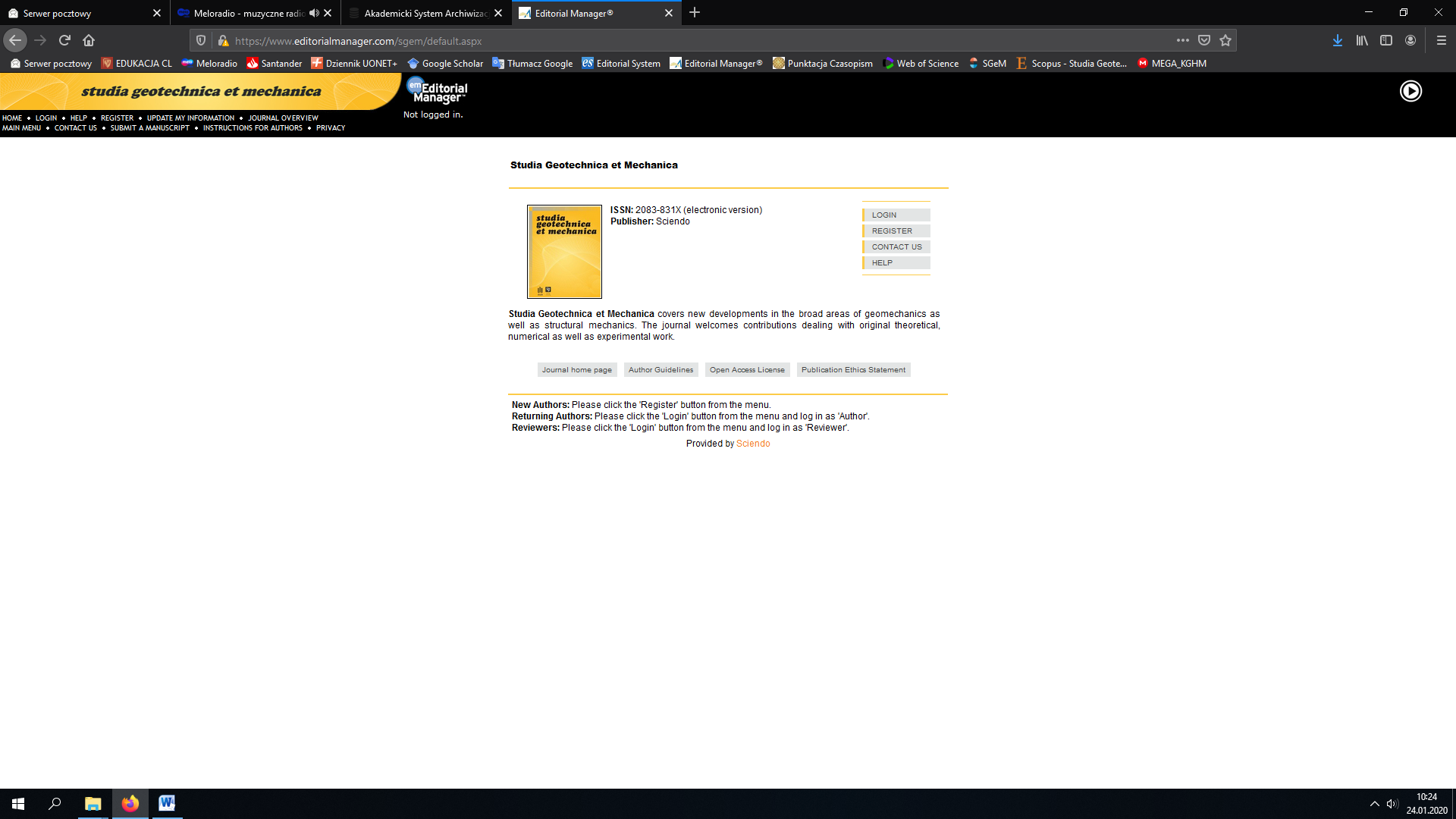 3. W polu „Select Article Type” należy wybrać opcję „Special Issue Article”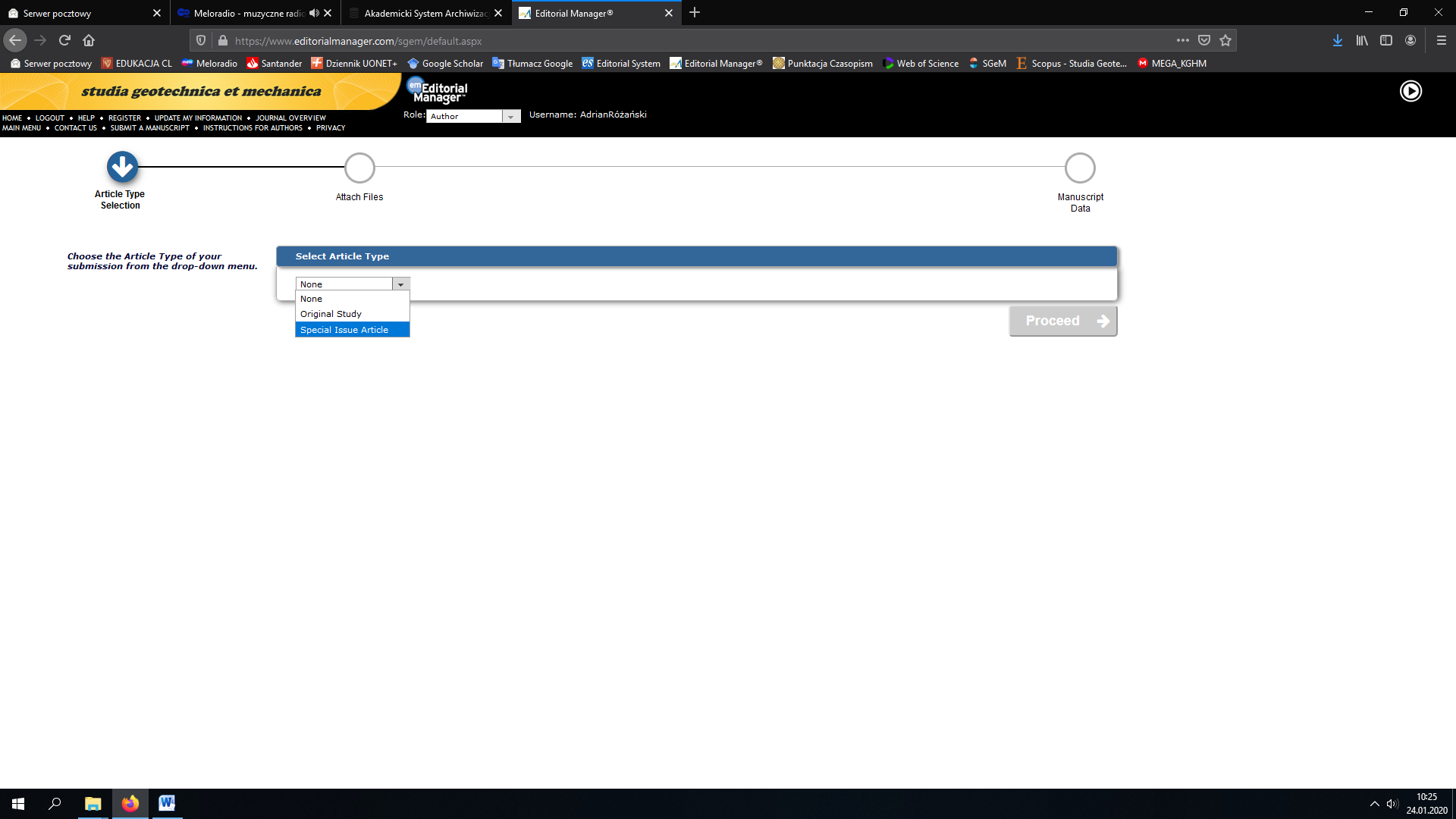 4. W polu „Enter Comments” proszę umieścić tekst „ZSMGiG 2020”, tak jak pokazano to na poniższym rysunku.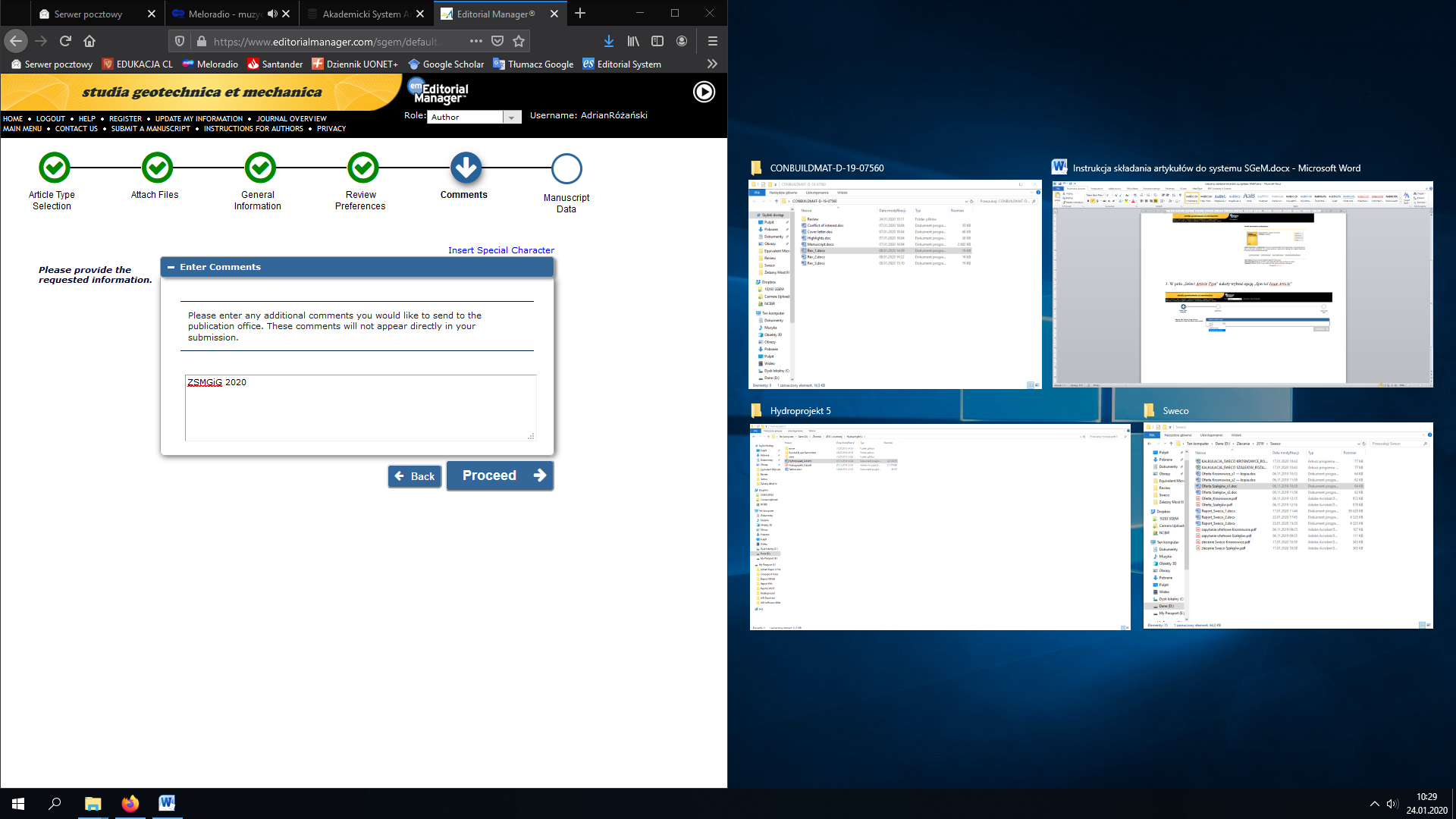 Ważne informacje:artykuły złożone do czasopisma w ramach ZSMGiG podlegają standardowej procedurze weryfikacji i recenzji, tj. wstępna ocena Edytora Zarządzającego oraz 2 niezależne recenzje,artykuły można składać w systemie online do dnia: 29.02.2020